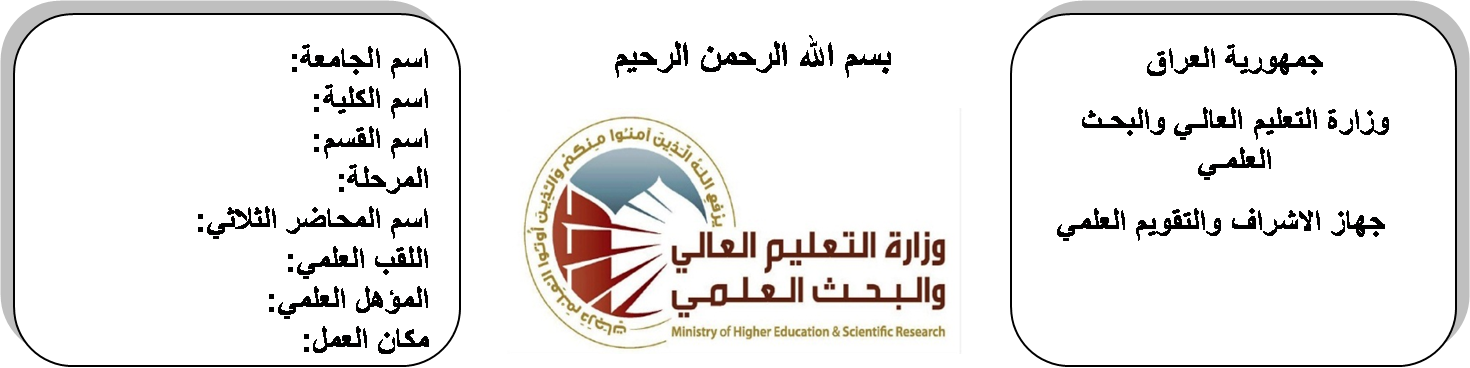 (( استمارة الخطة التدريسية السنوية ))جدول الدروس الأسبوعي – الفصل الدراسي الأولتوقيع الأستاذ:                        توقيع رئيس القسم                                      توقيع العميد:جدول الدروس الأسبوعي – الفصل الدراسي الثانيتوقيع الأستاذ:                        توقيع رئيس القسم                                      توقيع العميد:د. خالد عواد د. خالد عواد د. خالد عواد د. خالد عواد اسم التدريسي:humoodkhalid@yah00.comhumoodkhalid@yah00.comhumoodkhalid@yah00.comhumoodkhalid@yah00.comالبريد الالكتروني:Analogue Electronic IIAnalogue Electronic IIAnalogue Electronic IIAnalogue Electronic IIاسم المادة:The aim of this subject is to make the students ready to undestand and comprehend the scientific theories and their applications related to their field of the study.The aim of this subject is to make the students ready to undestand and comprehend the scientific theories and their applications related to their field of the study.The aim of this subject is to make the students ready to undestand and comprehend the scientific theories and their applications related to their field of the study.The aim of this subject is to make the students ready to undestand and comprehend the scientific theories and their applications related to their field of the study.أهداف المادة:R.boylesta “electronic devices and cicuits theory”R.boylesta “electronic devices and cicuits theory”R.boylesta “electronic devices and cicuits theory”R.boylesta “electronic devices and cicuits theory”الكتب المنهجية:Electronic devices and cicuits theory by KUMAR IRBALBElectronic devices and cicuits theory by KUMAR IRBALBElectronic devices and cicuits theory by KUMAR IRBALBElectronic devices and cicuits theory by KUMAR IRBALBالمصادر الخارجية:الامتحان النهائيالمختبراتالفصل الثانيالفصل الأولتقديرات الفصل:50%10%20%20%تقديرات الفصل:معلومات إضافية:الملاحظاتالمادة العمليةالمادة النظريةالتاريخالتاريخالأسبوعFrequency response characteristics29/9/201529/9/20151Frequency small signal models of JFETs5/10/20155/10/20152Frequency response of various amplifier configutions.12/10/201512/10/20153Amplifer Frequncy Response19/10/201519/10/20154Frequency response concepts, transistor at high frequency26/10/201526/10/20155multistage at low &high frequency ,FET amplifiers at low &high frequency2/11/20152/11/20156Freed back Amplifier9/11/20159/11/20157Freedback concept, types, effects & topologies, feed back analysis, voltage-series16/11/201516/11/20158voltage–shunt, current-series, and current-shunt F.B stability & response of feedback amplifier23/11/201523/11/20159Operational Amplifier Design30/11/201530/11/201510Op-Amp characteristics and structure, difference amplifier7/12/20157/12/201511d.c level shifting stage14/12/201514/12/201512Operational Amplifier Applications21/12/201521/12/201513Inverting and non – inverting amplifiers, integrator, differentiator, adder , subtractor28/12/201528/12/201514comparator, precision diode, rectifier, precision clamps, sample and hold circuit, and peak detector4/1/20164/1/201615Active Filters11/1/201611/1/201616العطلة الربيعيةالعطلة الربيعيةالعطلة الربيعيةالعطلة الربيعية15/1/2016 to1/2/201615/1/2016 to1/2/2016الملاحظاتالمادة العمليةالمادة النظريةالتاريخالأسبوعFilters concept, types, approximations, active RC design, biduad structure21/2/20161Ladder design, and GIC.28/2/20162Oscillator6/3/20163Oscillator concept, RC oscillator13/3/20164LC oscillator, crystal oscillators20/3/20165Power Amplifier27/3/20166Class A, class B, classAB and push-pull amplifiers3/4/20167Class A, class B, classAB and push-pull amplifiers10/4/20168Integrated Circuit Design17/4/20169IC biasing techniques, current mirror, current repeaters, and wilder current sources24/4/201610bipolar technology TTL,RTL , ECL, MOS, NMOS, PMOS, CMOS1/5/201611Integrated Circuit Fabrication8/5/201612Fabrication processes15/5/201613IC components (resistors, capacitors)22/5/201614transistor fabrication, Layout design rules, full custom29/5/201615semi custom design , phase Locked loop2/6/201616